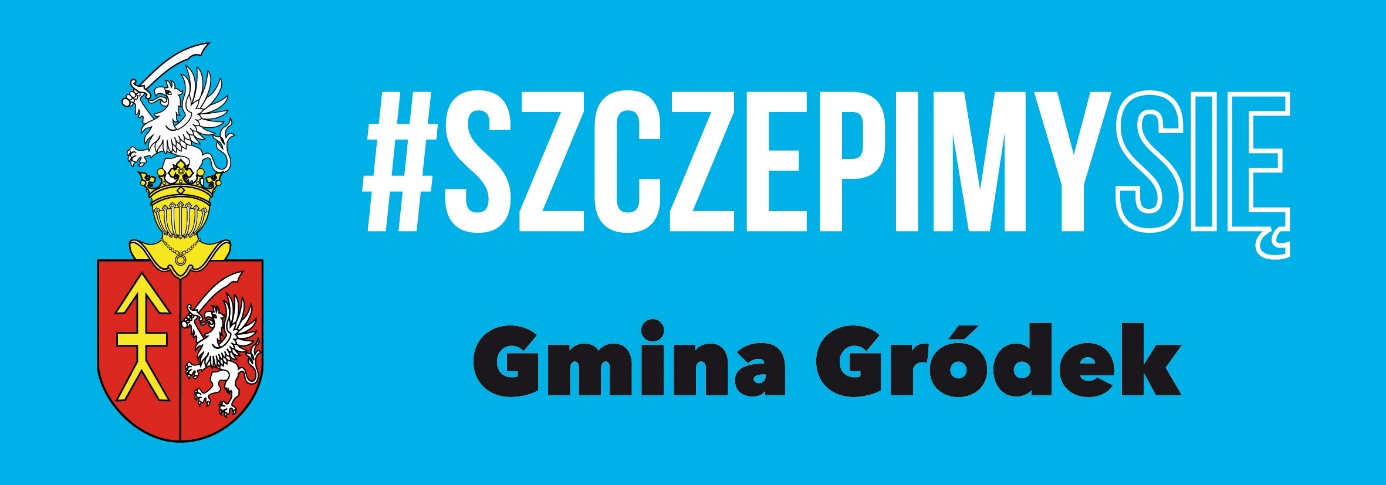 REGULAMINGMINNEGO KONKURSU PLASTYCZNEGO POD HASŁEM:#SZCZEPIMYSIĘ – Gmina Gródekdla klas I-III Szkół Podstawowych z Gminy GródekPOSTANOWIENIA OGÓLNEOrganizatorem Gminnego Konkursu Plastycznego pod hasłem: #SZCZEPIMYSIĘ – Gmina Gródek jest Wójt Gminy Gródek.CELE KONKURSUPopularyzacja Kampanii #SZCZEPIMYSIĘ poprzez wykonanie plakatu zachęcającego dorosłych do szczepienia się przeciw COVID-19.Przekazanie obiektywnej informacji o szczepieniach w oparciu o najnowszą wiedzę medyczną oraz pokazanie korzyści wynikających ze szczepień.Uświadomienie, że szczepienia są procedurą bezpieczną oraz przynoszącą korzyść nie tylko jednostce, ale również, poprzez tak zwaną odporność środowiskową, całemu społeczeństwu.ZASIĘG KONKURSU, UCZESTNICTWA ORAZ CZAS TRWANIAUczestnikami konkursu mogą być klasy I-III szkół podstawowych z gminy Gródek. Zgłoszenia do konkursu dokonuje wychowawca klasy wypełniając Zgłoszenie do udziału w konkursie – Załącznik nr 1 do Regulaminu.Konkurs trwa od 4 października 2021 r. do 15 października 2021 r.Prace należy dostarczyć do sekretariatu Urzędu Gminy Gródek, ul. A. i G. Chodkiewiczów 2, 16-040 Gródek do  dnia 15 października 2021 r. do godz.15.00.Wyniki konkursu zostaną ogłoszone do dnia 22 października 2021 r. na stronie internetowej www.grodek.pl.PRZEDMIOT KONKURSUDo Konkursu można zgłaszać prace:autorskie, wykonane grupowo (klasa), nienaruszające praw autorskich osób trzecich, nigdzie poprzednio niepublikowane, o tematyce związanej ze szczepieniem ochronnych przeciwko COVID-19 i Kampanii #SZCZEPIMYSIĘ,wykonane w dowolnej technice: farbami, kredkami, ołówkiem, mazakami itp.Wykonane w formacie  A2 lub A1.Prace nie mogą wzbudzać agresji, straszyć, zawierać treści obrażających                                     i naruszających dobre imię innych osób, dyskryminować.Organizator zastrzega sobie prawo do usunięcia prac naruszających prawa osób trzecich, obscenicznych i pozbawionych walorów artystycznych.Zgłoszona praca nie może zawierać lokowania produktów, leków, nazw i logo producentów.Przekazanie pracy na konkurs wraz ze Zgłoszeniem jest jednoznaczne  z nieodpłatnym udzieleniem prawa na wykorzystanie jej na następujących formach eksploatacji: wystawa, rozpowszechnianie na stronie www.grodek.pl oraz na łamach miesięcznika „Wiadomości Gródecke – Haradockija Nawiny”.Regulamin konkursu dostępny jest na stronie internetowej: www.grodek.pl.Prace przekazane bez Zgłoszenia nie będą brały udziału w konkursie.ROZSTRZYGNIĘCIE KONKURSUJury Konkursu, w skład którego wejdą przedstawiciele Organizatora będzie oceniać prace według następujących kryteriów:- związek pracy z tematyką konkursu,- pomysłowość i kreatywność w wykonaniu pracy,- oryginalność pracy.Jury wyłoni laureatów Konkursu.W Konkursie przyznane będą nagrody rzeczowe.INFORMACJE O OCHRONIE DANYCH OSOBOWYCH W ZWIĄZKU Z UDZIAŁEM W KONKURSIEAdministratorem Pani/Pana danych osobowych przetwarzanych w Urzędzie Gminy Gródek jest: Wójt Gminy Gródek, mający siedzibę w Urzędzie Gminy Gródek, ul. A. i G. Chodkiewiczów 2, 16-040 Gródek.W razie pytań dotyczących sposobu i zakresu przetwarzania Pani/Pana danych osobowych w zakresie działania Urzędu Gminy Gródek, a także przysługujących uprawnień, może się Pani/Pan skontaktować z Inspektorem Ochrony Danych w Urzędzie Gminy Gródek za pomocą adresu: iodo@grodek.pl, tel. 857180664 lub listowne na adres siedziby Urzędu.Dane osobowe przetwarzane są na podstawie zgody tj. art. 6 ust. 1 lit. a RODO, w celu realizacji konkursu plastycznego pod hasłem: #SZCZEPIMYSIĘ dla klas I-III Szkół Podstawowych z Gminy Gródek zgodnie z niniejszym Regulaminem. W związku z przetwarzaniem danych, w celu o którym mowa w pkt 3, odbiorcami Pani/Pana danych osobowych mogą być organy władzy publicznej oraz podmioty wykonujące zadania publiczne lub działające na zlecenie organów władzy publicznej, w zakresie i w celach, które wynikają z przepisów powszechnie obowiązującego prawa oraz inne podmioty, które na podstawie stosownych umów podpisanych z Gminą Gródek przetwarzają dane osobowe, dla których Administratorem jest Wójt Gminy Gródek.Zebrane dane osobowe nie będą przekazywane do państwa trzeciego, ani do organizacji międzynarodowej.Podane dane osobowe będą przechowywane przez okres niezbędny do realizacji celu określonego w pkt 3, a po tym czasie przez okres oraz w zakresie zgodnym z rozporządzeniem Prezesa Rady Ministrów z dnia 18 stycznia 2011 r. w sprawie instrukcji kancelaryjnej, jednolitych rzeczowych wykazów akt oraz instrukcji w sprawie organizacji i zakresu działania archiwów zakładowych (Dz. U. Nr 14, poz. 67).W związku z przetwarzaniem Pani/Pana danych osobowych posiada Pani/Pan prawo do: żądania od Administratora dostępu do swoich danych osobowych, ich sprostowania, usunięcia lub ograniczenia przetwarzania danych osobowych;wniesienia sprzeciwu wobec przetwarzania;przenoszenia danych - w przypadku, gdy łącznie spełnione są następujące przesłanki:
przetwarzanie danych odbywa się na podstawie umowy zawartej z osobą, której dane dotyczą lub na podstawie zgody wyrażonej przez tą osobę oraz - przetwarzanie odbywa się w sposób zautomatyzowany; cofnięcia zgody w dowolnym momencie, jeżeli dane są przetwarzane na podstawie zgody osoby, której dotyczą. W przypadku powzięcia informacji o niezgodnym z prawem przetwarzaniu w Urzędzie Gminy Gródek Pani/Pana danych osobowych, przysługuje Pani/Panu prawo wniesienia skargi do Prezesa Urzędu Ochrony Danych Osobowych (na adres Urzędu Ochrony Danych Osobowych, ul. Stawki 2, 00-193 Warszawa).W sytuacji, gdy przetwarzanie danych osobowych odbywa się na podstawie zgody osoby, której dane dotyczą, podanie przez Panią/Pana danych osobowych Administratorowi ma charakter dobrowolny. Dane nie będą podlegać zautomatyzowanemu podejmowaniu decyzji, w tym profilowaniu.załącznik Nr 1 do niniejszego Regulaminu ZGŁOSZENIE DO UDZIAŁU W KONKURSIE................................................................. (miejscowość, data) Zgłaszam  klasę: ............................................................................................................................................................(klasa, nazwa szkoły)do udziału w Gminnym Konkursie Plastycznym pod hasłem: #SZCZEPIMYSIĘ – Gmina Gródek na zasadach określonych w regulaminie konkursu. Oświadczam także, że zgłoszona do niniejszego konkursu praca jest wynikiem  twórczości ............................................................................................................................................................                                                                               (klasa, nazwa szkoły) i nie narusza praw autorskich oraz jakichkolwiek innych praw osób trzecich oraz nie została zgłoszona do innych konkursów o podobnej tematyce. ....................................................................                                                                                                                                   (podpis wychowawcy) 